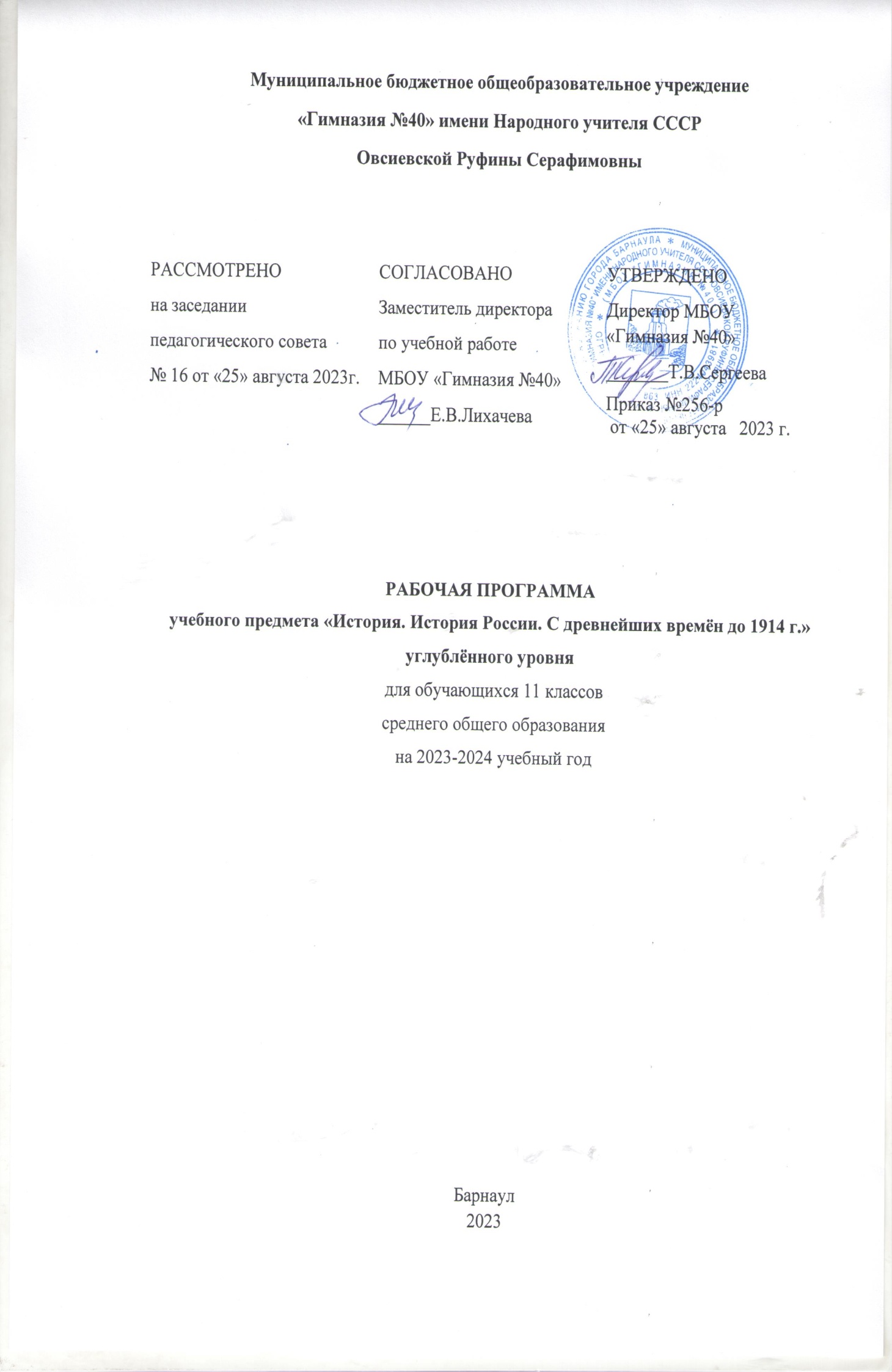 Пояснительная записка       Согласно ИКС в 11 классе на углубленном уровне изучается повторительно-обобщающий курс «История России с древнейших времен до 1914 г.». Рабочая программа «История. История России. С древнейших времён до 1914 г.» 11 класс углубленный уровень составлена на основе программы «История. История России. С древнейших времён до 1914 г.»  Рабочая программа. Поурочные рекомендации. 11 класс : учеб. пособие для общеобразоват. организаций : углублённый уровень / Т. В. Коваль, Н. С. Борисов, А. А. Левандовский. — М. : Просвещение, 2021. — 240 с          Рабочая программа ориентирована на использование учебно-методического комплекта:1. История. История России. С древнейших времён до 1914 г. Рабочая программа. Поурочные рекомендации. 11 класс : учеб. пособие для общеобразоват. организаций : углублённый уровень / Т. В. Коваль, Н. С. Борисов, А. А. Левандовский. — М. : Просвещение, 2021. — 240 с.2. Борисов Н.С., Левандовский А.А.; под редакцией Карпова С.П. История. История России. С древнейших времён до 1914 года (в 2 частях)       Курс «История» в старших классах включает в себя повторительно-обобщающий курс «История России до 1914 г.» углублённого уровня, предполагающий осмысление и применение ранее полученных знаний, умений, а также подготовку к итоговой аттестации по предмету и вступительным испытаниям в вузы. В курс «История» включены темы из федеральной рабочей программы среднего общего образования 2023г., которые включают период 2000 - 2022 гг. (раздел 7), за счет уменьшения часов выделяемых на представление проектов.          По учебному плану в 11 классе 34 учебные недели, поэтому программа рассчитана на 136 часов, 4 урока в неделю  в 11 классе для углубленного уровня, поэтому авторская программа, рассчитанная на 140 часов, сокращена за счет уменьшения резервных часов.ПЛАНИРУЕМЫЕ РЕЗУЛЬТАТЫ ОСВОЕНИЯ УЧЕБНОГО ПРЕДМЕТА «ИСТОРИЯ» В 11 КЛАССЕ     Важнейшими личностными результатами изучения истории на данном этапе обучения являются: — складывание российской идентичности, способности к осознанию российской идентичности в поликультурном социуме, чувства причастности к историко-культурной общности российского народа и судьбе России, патриотизма, готовности к служению Отечеству, его защите; — формирование уважения к своему народу, чувства ответственности перед Родиной, гордости за свой край, свою Родину, прошлое и настоящее многонационального народа России, уважения к государственным символам (герб, флаг, гимн); — формирование уважения к русскому языку как государственному языку Российской Федерации, являющемуся основой российской идентичности и главным фактором национального самоопределения; — воспитание уважения к культуре, языкам, традициям и обычаям народов, проживающих в Российской Федерации.      Метапредметные результаты изучения истории предполагают формирование следующих умений: — самостоятельно определять цели, ставить и формулировать собственные задачи в образовательной деятельности и жизненных ситуациях; — оценивать ресурсы, в том числе время и другие нематериальные ресурсы, необходимые для достижения поставленной ранее цели;— сопоставлять имеющиеся возможности и необходимые для достижения цели ресурсы;  — организовывать эффективный поиск ресурсов, необходимых для достижения поставленной цели; — определять несколько путей достижения поставленной цели; — критически оценивать и интерпретировать информацию с разных позиций; — распознавать и фиксировать противоречия в информационных источниках; — осуществлять развёрнутый информационный поиск и ставить на его основе новые (учебные и познавательные) задачи; — искать и находить обобщённые способы решения задач; — приводить критические аргументы как в отношении собственного суждения, так и в отношении действий и суждений другого;— анализировать и преобразовывать проблемно-противоречивые ситуации;— развёрнуто, логично и точно излагать свою точку зрения с использованием адекватных (устных и письменных) языковых средств; — представлять публично результаты индивидуальной и групповой деятельности как перед знакомой, так и перед незнакомой аудиторией.       Предметные результаты изучения истории подразумевают, что обучающиеся на базовом уровне научатся:— рассматривать историю России как неотъемлемую часть мирового исторического процесса; — определять последовательность и длительность исторических событий, явлений, процессов; — характеризовать место, обстоятельства, участников, результаты важнейших исторических событий; — представлять культурное наследие России и других стран; — работать с историческими документами; — сравнивать различные исторические документы, давать им общую характеристику; — критически анализировать информацию из различных источников; — соотносить иллюстративный материал с историческими событиями, явлениями, процессами, персоналиями; — использовать статистическую (информационную) таблицу, график, диаграмму как источники информации; — использовать аудиовизуальный ряд как источник информации; — составлять описание исторических объектов и памятников на основе текста, иллюстраций, макетов, интернет ресурсов; — работать с хронологическими таблицами, картами и схемами, читать легенду исторической карты; — владеть основной современной терминологией исторической науки, предусмотренной программой; — демонстрировать умение вести диалог, участвовать в дискуссии на историческую тему; — оценивать роль личности в отечественной истории ХХ в.; — ориентироваться в дискуссионных вопросах российской истории ХХ в. и существующих в науке их современных версиях и трактовках.      Кроме того, ученики на углублённом уровне научатся: — владеть системными историческими знаниями, служащими основой для понимания места и роли России в мировой истории, соотнесения (синхронизации) событий и процессов всемирной, национальной и региональной/локальной истории; — характеризовать особенности исторического пути России, её роль в мировом сообществе; — определять исторические предпосылки, условия, место и время создания исторических документов; — определять причинно-следственные, пространственные, временные связи между важнейшими событиями (явлениями, процессами); — различать в исторической информации факты и мнения, исторические описания и исторические объяснения; — находить и правильно использовать картографические источники для реконструкции исторических событий, привязки их к конкретному месту и времени; — презентовать историческую информацию в виде таблиц, схем, графиков; — раскрывать сущность дискуссионных, «трудных» вопросов истории России, определять и аргументировать своё отношение к различным версиям, оценкам исторических событий и деятельности личностей на основе представлений о достижениях историографии; — соотносить и оценивать исторические события локальной, региональной, общероссийской и мировой истории ХХ в.; — с опорой на факты, приведённые в учебной и научно-популярной литературе, обосновывать собственную точку зрения на основные события истории России Новейшего времени; — применять приёмы самостоятельного поиска и критического анализа историко-социальной информации, её систематизации и представления в различных знаковых системах; — на основе комплексного использования энциклопедий, справочников изучать биографии политических деятелей, дипломатов, полководцев; — объяснять, в чём состояли мотивы, цели и результаты деятельности исторических личностей и политических групп в истории; — на основе вещественных данных, полученных в результате исследовательских раскопок, самостоятельно анализировать полученные данные и приходить к конкретным результатам; — давать комплексную оценку историческим периодам (в соответствии с периодизацией, изложенной в историко-культурном стандарте), проводить временной и пространственный анализ.СОДЕРЖАНИЕ УЧЕБНОГО ПРЕДМЕТА «ИСТОРИЯ» В 11 КЛАССЕРАЗДЕЛ I. От Древней Руси к Российскому государствуВведение Предмет отечественной истории. История России как неотъемлемая часть всемирно-исторического процесса. Факторы самобытности российской истории. Источники по российской истории. Архивы — хранилище исторической памяти. Интерпретации и фальсификации истории России.Народы и государства на территории нашей страны в древности Появление и расселение человека на территории современной России. Первые культуры и общества. Малые государства Причерноморья в эллинистическую эпоху. Народы Сибири и Дальнего Востока. Восточная Европа в середине I тыс. н. э. Великое переселение народов. Взаимодействие кочевого и оседлого мира в эпоху переселения народов. Дискуссии о славянской прародине и происхождении славян1 . Расселение славян, их разделение на три ветви — восточные, западные и южные. Славянские общности Восточной Европы. Хозяйство восточных славян, их общественный строй и политическая организация. Возникновение княжеской власти. Традиционные верования. Cоседи восточных славян. Образование государства Русь Норманнский фактор в образовании европейских государств. Предпосылки и особенности формирования государства Русь. Дискуссии о происхождении Древнерусского государства. Формирование княжеской власти (князь  и дружина, полюдье). Образование Русского государства. Перенос столицы в Киев. Первые русские князья, их внутренняя и внешняя политика. Формирование территории государства Русь. Социально-экономический строй ранней Руси. Земельные отношения. Свободное и зависимое население. Крупнейшие русские города, развитие ремёсел и торговли. Отношения Руси с соседними народами и государствами. Крещение Руси: причины и значение. Зарождение, специфика и достижения ранней русской культуры. Русь в конце X — начале XII в. Место и роль Руси в Европе. Расцвет Русского государства. Политический строй. Органы власти и управления. Внутриполитическое развитие. Ярослав Мудрый. Владимир Мономах. Древнерусское право: Русская Правда, церковные уставы. Социально-экономический уклад. Земельные отношения. Уровень социально-экономического развития русских земель. Дискуссии об общественном строе. Основные социальные слои древнерусского общества. Зависимые категории населения. Русская церковь и её роль в жизни общества. Развитие международных связей Русского государства, укрепление его международного положения. Развитие культуры. Начало летописания. Нестор. Просвещение. Литература. Русь в середине XII — начале XIII в. Причины, особенности и последствия политической раздробленности на Руси. Формирование системы земель — самостоятельных государств. Дискуссии о путях и центрах объединения русских земель. Изменения в политическом строе. Эволюция общественного строя и права. Территория и население крупнейших русских земель. Рост и расцвет городов. Консолидирующая роль церкви в условиях политической децентрализации. Международные связи русских земель. Развитие русской культуры: формирование региональных центров. Летописание и его центры. «Слово о полку Игореве». Развитие местных художественных школ и складывание общерусского художественного стиля.Русские земли в середине XIII—XIV в. Возникновение Монгольской державы. Чингисхан и его завоевания. Русские земли в составе Золотой Орды. Влияние Орды на политическую традицию русских земель, менталитет, культуру и повседневный быт населения. Золотая Орда в системе международных связей. Русские земли в составе Литовского государства. Борьба с экспансией крестоносцев на западных границах Руси. Александр Невский. Политический строй Новгорода и Пскова. Княжества Северо-Восточной Руси. Борьба за великое княжение Владимирское. Противостояние Твери и Москвы. Усиление Московского княжества. Иван Калита. Народные выступления против ордынского господства. Дмитрий Донской. Куликовская битва. Закрепление первенствующего положения московских князей. Русская православная церковь в условиях ордынского господства. Сергий Радонежский. Культурное пространство. Летописание. «Слово о погибели Русской земли». «Задонщина». Жития. Архитектура и живопись. Феофан Грек. Андрей Рублёв. Ордынское влияние на развитие культуры и повседневную жизнь в русских землях. Формирование единого Русского государства в XV в. Политическая карта Европы и русских земель в начале XV в. Борьба Литовского и Московского княжеств за объединение русских земель. Распад Золотой Орды и его влияние на политическое развитие русских земель. Большая Орда, Крымское, Казанское, Сибирское ханства, Ногайская орда и их отношения с Московским государством. Междоусобная война в Московском княжестве второй четверти XV в. Василий Тёмный. Новгород и Псков в XV в. Иван III. Присоединение Новгорода и Твери. Ликвидация зависимости от Орды. Принятие общерусского Судебника. Государственные символы единого государства. Характер экономического развития русских земель. Падение Византии и установление автокефалии Русской православной церкви. Возникновение ересей. Иосифляне и нестяжатели. «Москва — Третий Рим». Расширение международных связей Московского государства. Культурное пространство единого Русского государства. Повседневная жизнь. РАЗДЕЛ II. Россия в XVI—XVII вв.: от Великого княжества к ЦарствуРоссия в XVI в. Социально-экономическое и политическое развитие. Иван IV Грозный. Установление царской власти и её сакрализация в общественном сознании. Избранная рада. Реформы 1550-х гг. и их значение. Стоглавый собор. Земские соборы. Опричнина: причины, сущность, последствия. Дискуссия о характере опричнины и её роли в истории России. Внешняя политика и международные связи Московского царства в XVI в. Присоединение Казанского и Астраханского ханств, покорение Западной Сибири. Ливонская война, её итоги и последствия. Россия в конце XVI в. Царь Фёдор Иванович. Учреждение патриаршества. Дальнейшее закрепощение крестьян. 15 Культура Московской Руси в XVI в. Устное народное творчество. Начало книгопечатания (И. Фёдоров) и его влияние на общество. Публицистика. Исторические повести. Зодчество (шатровые храмы). Живопись (Дионисий). «Домострой»: патриархальные традиции в быте и нравах. Смута в России Смутное время начала XVII в., дискуссия о его причинах. Пресечение царской династии Рюриковичей. Царствование Бориса Годунова. Самозванцы и самозванство. Борьба против интервенции сопредельных держав. Подъём национально-освободительного движения. Народные ополчения. Кузьма Минин и Дмитрий Пожарский. Земский собор 1613 г. и его роль в развитии сословно-представительской системы. Избрание на царство Михаила Фёдоровича Романова. Итоги Смутного времени. Россия в XVII в. Ликвидация последствий Смуты. Земский собор 1613 г.: воцарение Романовых. Царь Михаил Фёдорович. Патриарх Филарет. Восстановление органов власти и экономики страны. Смоленская война. Территория и хозяйство России в первой половине XVII в. Окончательное оформление крепостного права. Прикрепление городского населения к посадам. Оформление сословного строя. Развитие торговых связей. Начало складывания всероссийского рынка. Ярмарки. Развитие мелкотоварного производства. Мануфактуры. Новоторговый устав. Царь Алексей Михайлович. Начало становления абсолютизма. Соборное уложение 1649 г. Центральное и местное управление. Приказная система. Реформы патриарха Никона. Церковный раскол. Старообрядчество. Протопоп Аввакум. Народные движения в XVII в.: причины, формы, участники. Городские восстания. Восстание под предводительством С. Разина. Россия в конце XVII в. Фёдор Алексеевич. Отмена местничества. Стрелецкие восстания. Регентство Софьи. Необходимость и предпосылки преобразований. Начало царствования Петра I. Основные направления внешней политики России во второй половине XVII в. Освободительная война 1648—1654 гг. под руководством Б. Хмельницкого. Вхождение Левобережной Украины в состав России. Русско-польская война. Русско-шведские и русско-турецкие отношения во второй половине XVII в. Завершение присоединения Сибири. Культура России в XVII в. Обмирщение культуры. Быт и нравы допетровской Руси. Расширение культурных связей с Западной Европой. Славяно-греко-латинская акаде- 16 мия. Русские землепроходцы. Последние летописи. Новые жанры в литературе. «Дивное узорочье» в зодчестве XVII в. Московское барокко. Симон Ушаков. Парсуна. РАЗДЕЛ III. Россия в конце XVII—XVIII веках: от Царства к ИмперииРоссия в эпоху преобразований Петра I Предпосылки Петровских реформ. Особенности абсолютизма в Европе и России. Преобразования Петра I. Реформы местного управления: городская и областная (губернская) реформы. Реформы государственного управления: учреждение Сената, коллегий, органов надзора и суда. Реорганизация армии: создание флота, рекрутские наборы, гвардия. Указ о единонаследии. Церковная реформа. Упразднение патриаршества, учреждение Синода. Старообрядчество при Петре I. Оппозиция реформам Петра I. Дело царевича Алексея. Развитие промышленности. Мануфактуры и крепостной труд. Денежная и налоговая реформы. Подушная подать (ревизии). Российское общество в Петровскую эпоху. Изменение социального статуса сословий и групп. Табель о рангах. Правовой статус народов и территорий империи. Социальные и национальные движения в первой четверти XVIII в. Внешняя политика России в первой четверти XVIII в. Северная война: причины, основные события, итоги. Провозглашение России империей. Культура и нравы Петровской эпохи. Итоги, последствия и значение петровских преобразований. Образ Петра I в русской истории и культуре. После Петра Великого: эпоха дворцовых переворотов Изменение места и роли России в Европе. Дворцовые перевороты: причины, сущность, последствия. Фаворитизм. Усиление роли гвардии. Внутренняя и внешняя политика в 1725—1762 гг. Расширение привилегий дворянства. Манифест о вольности дворянства. Экономическая и финансовая политика. Национальная и религиозная политика. Внешняя политика в 1725—1762 гг. Россия в Семилетней войне 1756—1762 гг. Россия в 1760—1790-х гг. Правление Екатерины II Политика «просвещённого абсолютизма»: основные направления, мероприятия, значение. Уложенная комиссия. Губернская реформа. Развитие промышленности и торговли. Предпринимательство. Рост помещичьего землевладения. Усиление крепостничества. Восстание под предводительством Е. И. Пугачёва и его значение. Основные сословия российского общества, их положение. Золотой век 17 российского дворянства. Жалованные грамоты дворянству и городам. Россия в европейской и мировой политике во второй половине XVIII в. Русско-турецкие войны и их итоги. Присоединение Крыма и Северного Причерноморья. Г. А. Потёмкин. Георгиевский трактат. Участие России в разделах Речи Посполитой. Россия и Великая французская революция. Русское военное искусство. Россия при Павле I Изменение порядка престолонаследия. Ограничение дворянских привилегий. Ставка на мелкопоместное дворянство. Политика в отношении крестьян. Комиссия для составления законов Российской империи. Репрессивная политика. Внешняя политика Павла I. Участие в антифранцузских коалициях. Итальянский и Швейцарский походы А. В. Суворова. Военные экспедиции Ф. Ф. Ушакова. Заговор 11 марта 1801 г. Культурное пространство Российской империи Век Просвещения. Сословный характер образования. Становление отечественной науки; М. В. Ломоносов. Основание Московского университета. Деятельность Вольного экономического общества. Исследовательские экспедиции (В. Беринг, С. П. Крашенинников). Русские изобретатели (И. И. Ползунов, И. П. Кулибин). Литература: основные направления, жанры, писатели (В. К. Тредиаковский, Н. М. Карамзин, Г. Р. Державин, Д. И. Фонвизин). Развитие архитектуры, живописи, скульптуры, музыки (стили и течения, художники и их произведения). Театр (Ф. Г. Волков). РАЗДЕЛ IV. Российская империя в XIX — начале XX в. Российская империя в первой половине XIX в.Россия в начале XIX в. Территория и население. Социально-экономическое развитие. Император Александр I и его окружение. Создание министерств. Указ о вольных хлебопашцах. Меры по развитию системы образования. Проект М. М. Сперанского. Учреждение Государственного совета. Причины свёртывания либеральных реформ. Россия в международных отношениях начала XIX в. Основные цели и направления внешней политики. Участие России в антифранцузских коалициях. Тильзитский мир 1807 г. и его последствия. Континентальная блокада. Присоединение к России Финляндии. Бухарестский мир с Турцией. Отечественная война 1812 г.: причины, планы сторон, основные этапы и сражения. Бородинская битва. Патри- 18 отический подъём народа. Герои войны (М. И. Кутузов, П. И. Багратион, Н. Н. Раевский, Д. В. Давыдов и др.). Причины победы России в Отечественной войне 1812 г. Влияние Отечественной войны 1812 г. на общественную мысль и национальное самосознание. Народная память о войне 1812 г. Заграничный поход русской армии 1813— 1814 гг. Венский конгресс. Священный союз. Роль России в европейской политике в 1813—1825 гг. Изменение внутриполитического курса Александра I в 1816—1825 гг. А. А. Аракчеев. Военные поселения. Цензурные ограничения. Основные итоги внутренней политики Александра I. Движение декабристов: предпосылки возникновения, идейные основы и цели, первые организации, их участники. Южное общество; «Русская правда» П. И. Пестеля. Северное общество; Конституция Н. М. Муравьёва. Выступления декабристов в Санкт-Петербурге (14 декабря 1825 г.) и на юге, их итоги. Значение движения декабристов. Правление Николая I. Преобразование и укрепление роли государственного аппарата. III Отделение. Кодификация законов. Политика в области просвещения. Польское восстание 1830—1831 гг. Социально-экономическое развитие России во второй четверти XIX в. Крестьянский вопрос. Реформа управления государственными крестьянами П. Д. Киселёва. Начало промышленного переворота, его экономические и социальные последствия. Первые железные дороги. Финансовая реформа Е. Ф. Канкрина. Общественное движение в 1830—1850-е гг. Охранительное направление. Теория официальной народности (С. С. Уваров). Оппозиционная общественная мысль. П. Я. Чаадаев. Славянофилы (И. С. и К. С. Аксаковы, И. В. и П. В. Киреевские, А. С. Хомяков, Ю. Ф. Самарин и др.) и западники (К. Д. Кавелин, С. М. Соловьёв, Т. Н. Грановский и др.). Революционно-социалистические течения (А. И. Герцен, Н. П. Огарёв, В. Г. Белинский). Русский утопический социализм. Общество петрашевцев. Внешняя политика России во второй четверти XIX в.: европейская политика, восточный вопрос. Кавказская война. Имамат; движение Шамиля. Крымская война 1853— 1856 гг.: причины, участники, основные сражения. Героизм защитников Севастополя (В. А. Корнилов, П. С. Нахимов, В. И. Истомин). Парижский мир. Причины и последствия поражения России в Крымской войне. Культура России в первой половине XIX в. Развитие науки и техники (Н. И. Лобачевский, Н. И. Пирогов, Н. Н. Зинин, Б. С. Якоби и др.). Географические экспедиции, их участники. Открытие Антарктиды русскими мореплавателями. Образование: расширение сети школ и университетов. Национальные корни отечественной культуры и западные влияния. Основные стили в художественной культуре (сентиментализм, романтизм, ампир, реализм). Золотой век русской литературы: писатели и их произведения (В. А. Жуковский, А. С. Пушкин, М. Ю. Лермонтов, Н. В. Гоголь и др.). Формирование русского литературного языка. Становление национальной музыкальной школы (М. И. Глинка, А. С. Даргомыжский). Театр. Живопись: стили (классицизм, романтизм, реализм), жанры, художники (К. П. Брюллов, О. А. Кипренский, В. А. Тропинин и др.). Архитектура: стили, зодчие и их произведения. Вклад российской культуры первой половины XIX в. в мировую культуру. РАЗДЕЛ V. Российская империя во второй половине XIX в.Великие реформы 1860—1870-х гг. Император Александр II и его окружение. Необходимость и предпосылки реформ. Подготовка Крестьянской реформы. Основные положения Крестьянской реформы 1861 г. Значение отмены крепостного права. Земская, городская, судебная реформы. Реформы в области образования. Военные реформы. Итоги и следствия реформ 1860—1870-х гг. Социально-экономическое развитие пореформенной России. Сельское хозяйство после отмены крепостного права. Развитие торговли и промышленности. Новые промышленные районы и отрасли хозяйства. Железнодорожное строительство. Завершение промышленного переворота, его последствия. Изменения в социальной структуре общества. Положение основных слоёв населения России. Общественные движения второй половины XIX в. Подъём общественного движения после поражения в Крымской войне. Консервативные, либеральные, радикальные течения общественной мысли. Народническое движение: идеология (М. А. Бакунин, П. Л. Лавров, П. Н. Ткачёв), организации, тактика. «Хождение в народ». Кризис революционного народничества. Начало рабочего движения. «Освобождение труда». Распространение идей марксизма. Зарождение российской социал-демократии. Внутренняя политика самодержавия в конце 1870-х — 1890-е гг. Кризис самодержавия на рубеже 70—80-х гг. XIX в. Политический террор. Политика лавирования. Начало царствования Александра III. Манифест о незыблемости самодержавия. Изменения в сферах государственного управления, образования и печати. Возрастание роли государства в экономической жизни страны. Курс на модернизацию промышленности. Экономические и финансовые реформы (Н. X. Бунге, С. Ю. Витте). Разработка рабочего законодательства. Национальная политика. 20 Внешняя политика России во второй половине XIX в. Европейская политика. Борьба за ликвидацию последствий Крымской войны. Русско-турецкая война 1877—1878 гг.; роль России в освобождении балканских народов. Присоединение Средней Азии. Политика России на Дальнем Востоке. «Союз трёх императоров». Россия в международных отношениях конца XIX в. Сближение России и Франции в 1890-х гг. Культура России во второй половине XIX в. Достижения российских учёных, их вклад в мировую науку и технику (А. Г. Столетов, Д. И. Менделеев, И. М. Сеченов и др.). Развитие образования. Расширение издательского дела. Демократизация культуры. Литература и искусство: классицизм и реализм. Общественное звучание литературы (Н. А. Некрасов, И. С. Тургенев, Л. Н. Толстой, Ф. М. Достоевский). Расцвет театрального искусства, возрастание его роли в общественной жизни. Живопись: академизм, реализм, передвижники. Архитектура. Развитие и достижения музыкального искусства (П. И. Чайковский, «Могучая кучка»). Место российской культуры в мировой культуре XIX в. РАЗДЕЛ VI. Российская империя в начале XX в.Особенности промышленного и аграрного развития России на рубеже XIX—XX вв. Политика модернизации «сверху». С. Ю. Витте. Государственный капитализм. Формирование монополий. Иностранный капитал в России. Дискуссия о месте России в мировой экономике начала ХХ в. Аграрный вопрос. Российское общество в начале XX в.: социальная структура, положение основных групп населения. Политическое развитие России в начале XX в. Император Николай II, его политические воззрения. Консервативно-охранительная политика. Необходимость преобразований. Самодержавие и общество. Русско-японская война 1904—1905 гг.: планы сторон, основные сражения. Портсмутский мир. Воздействие войны на общественную и политическую жизнь страны. Общественное движение в России в начале XX в. Либералы и консерваторы. Возникновение социалистических организаций и партий: их цели, тактика, лидеры (Г. В. Плеханов, В. М. Чернов, В. И. Ленин, Ю. О. Мартов). Рабочее движение. «Полицейский социализм». Первая российская революция (1905—1907 гг.): причины, характер, участники, основные события. Кровавое воскресенье. Возникновение Советов. Восстания в армии и на флоте. Всероссийская политическая стачка. Вооружённое восстание в Москве. Манифест 17 октября 1905 г. 21 Создание Государственной думы. Формирование либеральных и консервативных политических партий, их программные установки и лидеры (П. Н. Милюков, А. И. Гучков, В. И. Пуришкевич). Думская деятельность в 1906—1907 гг. Тактика революционных партий в условиях формирования парламентской системы. Итоги и значение революции. Правительственная программа П. А. Столыпина. Аграрная реформа: цели, основные мероприятия, итоги и значение. Политическая и общественная жизнь в России в 1912—1914 гг. Культура России в начале XX в. Открытия российских учёных в науке и технике. Русская философия: поиски общественного идеала. Развитие литературы: от реализма к модернизму. Поэзия Серебряного века. Изобразительное искусство: традиции реализма, «Мир искусства», авангардизм. Архитектура. Скульптура. Драматический театр: традиции и новаторство. Музыка и исполнительское искусство (С. В. Рахманинов, Ф. И. Шаляпин). Русский балет. Русские сезоны С. П. Дягилева. Первые шаги российского кинематографа. Российская культура начала XX в. — составная часть мировой культуры.РАЗДЕЛ VII. Российская Федерация в 2000–2022 гг.Избрание В.В. Путина Президентом Российской Федерации в 2012 г. и переизбрание на новый срок в 2018 г. Вхождение Крыма в состав России и реализация инфраструктурных проектов в Крыму (строительство Крымского моста, трассы «Таврида» и другие). Начало конституционной реформы (2020). Человек и общество в конце XX – начале XXI в. Новый облик российского общества после распада СССР. Социальная и профессиональная структура. Занятость и трудовая миграция. Миграционная политика. Основные принципы и направления государственной социальной политики. Реформы здравоохранения. Пенсионные реформы. Реформирование образования, культуры, науки и его результаты. Демографическая статистика. Снижение средней продолжительности жизни и тенденции депопуляции. Государственные программы демографического возрождения России. Разработка семейной политики и меры по поощрению рождаемости. Пропаганда спорта и здорового образа жизни и ее результаты. XXII Олимпийские и XI Паралимпийские зимние игры в Сочи (2014), успехи российских спортсменов, допинговые скандалы и их последствия для российского спорта. Чемпионат мира по футболу и открытие нового образа России миру. Повседневная жизнь. Социальная дифференциация. Качество, уровень жизни и размеры доходов разных слоев населения. Общественные представления и ожидания в зеркале социологии. Постановка государством вопроса о социальной ответственности бизнеса. Модернизация бытовой сферы. Досуг. Россиянин в глобальном информационном пространстве: СМИ, компьютеризация, Интернет. Массовая автомобилизация. Военно-патриотические движения. Марш «Бессмертный полк». Празднование 75-летия Победы в Великой Отечественной войне (2020). Внешняя политика в конце XX – начале XXI в. Утверждение новой Концепции внешней политики Российской Федерации (2000) и ее реализация. Постепенное восстановление лидирующих позиций России в международных отношениях. Современная концепция российской внешней политики. Участие в международной борьбе с терроризмом и в урегулировании локальных конфликтов. Оказание помощи Сирии в борьбе с международным терроризмом и в преодолении внутриполитического кризиса (с 2015 г.). Приближение военной инфраструктуры НАТО к российским границам и ответные меры. Односторонний выход США из международных соглашений по контролю над вооружениями и последствия для России. Создание Россией нового высокоточного оружия и реакция в мире. Центробежные и партнерские тенденции в СНГ. Союзное государство России и Беларуси. Россия в СНГ и в Евразийском экономическом сообществе (ЕврАзЭС). Формирование Единого экономического пространства (ЕЭП) и Евразийского экономического союза (ЕАЭС). Газовые споры с Украиной. Миротворческие миссии России. Приднестровье. Россия в условиях нападения Грузии на Южную Осетию в 2008 г. (операция по принуждению Грузии к миру). Отношения с США и Евросоюзом. Вступление в Совет Европы. Сотрудничество России со странами ШОС (Шанхайской организации сотрудничества) и БРИКС. Деятельность «Большой двадцатки». Дальневосточное и другие направления политики России. Сланцевая революция в США и борьба за передел мирового нефтегазового рынка. Государственный переворот на Украине 2014 г. и позиция России. Воссоединение Крыма и Севастополя с Россией и его международные последствия. Минские соглашения по Донбассу и гуманитарная поддержка Донецкой Народной Республики (ДНР) и Луганской Народной Республики (ЛНР). Введение США и их союзниками политических и экономических санкций против России и их последствия. Специальная военная операция на Украине. Россия в борьбе с коронавирусной пандемией, оказание помощи зарубежным странам. Мир и процессы глобализации в новых условиях. Международный нефтяной кризис 2020 г. и его последствия. Религия, наука и культура России в конце XX – начале XXI в. Повышение общественной роли СМИ и Интернета. Коммерциализация культуры. Ведущие тенденции в развитии образования и науки. Реформа Академии наук. Модернизация образовательной системы. Основные достижения российских ученых и недостаточная востребованность результатов их научной деятельности. Религиозные конфессии и повышение их роли в жизни страны. Предоставление Церкви налоговых льгот. Передача государством зданий и предметов культа для религиозных нужд. Особенности развития современной художественной культуры: литературы, киноискусства, театра, изобразительного искусства. Процессы глобализации и массовая культура. Наш край в 2000 – начале 2020-х гг.  Тематическое поурочное планирование «ИСТОРИЯ» УГЛУБЛЁННЫЙ УРОВЕНЬ (136 ч)№п/пТема урокачасы1Урок 1. История и мы. 12Урок 2. История и мы. 1Раздел 1. От Древней Руси к Российскому государству (19 ч)Раздел 1. От Древней Руси к Российскому государству (19 ч)Раздел 1. От Древней Руси к Российскому государству (19 ч)3Урок 3. Восточная Европа в середине I тысячелетия н. э. Образование государства Русь.14Урок 4. Русь в конце Х — начале ХII в.15Урок 5. Русь в конце Х — начале ХII в.16Урок 6. Культура Руси в конце Х — начале ХII в. 17Урок 7. Культура Руси в конце Х — начале ХII в. 18Урок 8. Русь в середине ХII — начале ХIII в. 19Урок 9. Русь в середине ХII — начале ХIII в. 110Урок 10. Культура Руси в ХII — начале ХIII в. 111Урок 11. Культура Руси в ХII — начале ХIII в. 112Урок 12. Монгольское нашествие. Русские земли в составе Золотой Орды. 113Урок 13. Русские земли в середине ХIII—ХIV в. 114Урок 14. Русские земли в середине ХIII—ХIV в. 115Урок 15. Формирование единого Русского государства. 116Урок 16. Формирование единого Русского государства. 117Урок 17. Культура Руси в ХIV—ХV вв.118Урок 18. Культура Руси в ХIV—ХV вв. 119Урок 19. Представление проектов. 120Урок 20. Повторительно-обобщающий. 121Урок 21. Повторительно-обобщающий. 1Раздел 2. Россия в ХVI—ХVII вв.: от великого княжества к Царству (15 часов)Раздел 2. Россия в ХVI—ХVII вв.: от великого княжества к Царству (15 часов)Раздел 2. Россия в ХVI—ХVII вв.: от великого княжества к Царству (15 часов)22Урок 22. Россия в ХVI в.: от Великого княжества к Царству. 123Урок 23. Россия в ХVI в.: от Великого княжества к Царству. 124Урок 24. Россия времени Ивана Грозного. 125Уроки 25. Россия времени Ивана Грозного. 126Урок 26. Смута в России. 127Урок 27. Смута в России. 128Урок 28. Ликвидация последствий Смуты. Внутренняя политика России в ХVII в. 129Урок 29. Ликвидация последствий Смуты. Внутренняя политика России в ХVII в. 130Урок 30. Внешняя политика России в ХVII в. 131Урок 31. Внешняя политика России в ХVII в. 132Урок 32. Культура России в ХVI— ХVII вв. 133Урок 33. Культура России в ХVI— ХVII вв. 134Урок 34. Представление проектов. 135Урок 35. Повторительно-обобщающий. 136Урок 36. Повторительно-обобщающий. 1Раздел 3. Россия в конце ХVII—ХVIII в.: от Царства к Империи (19 ч)Раздел 3. Россия в конце ХVII—ХVIII в.: от Царства к Империи (19 ч)Раздел 3. Россия в конце ХVII—ХVIII в.: от Царства к Империи (19 ч)37Урок 37. Начало правления Петра I. 138Урок 38. Начало правления Петра I. 139Урок 39. Внешняя политика России в первой четверти XVIII в. 140Урок 40. Внешняя политика России в первой четверти XVIII в.141Урок 41. Конференция «Россия в эпоху преобразований Петра I» (внутренняя политика, «культурная революция» в России в начале XVIII в.). 142Урок 42. Конференция «Россия в эпоху преобразований Петра I» (внутренняя политика, «культурная революция» в России в начале XVIII в.). 143Урок 43. После Петра Великого: эпоха дворцовых переворотов. 144Урок 44. После Петра Великого: эпоха дворцовых переворотов.145Урок 45. Политика «просвещённого абсолютизма» Екатерины II. Социальная политика Екатерины II. Восстание под предводительством Е. И. Пугачёва. 146Урок 46. Политика «просвещённого абсолютизма» Екатерины II. Социальная политика Екатерины II. Восстание под предводительством Е. И. Пугачёва. 147Урок 47. Россия в европейской и мировой политике второй половины ХVIII в. 148Уроки 48. Россия в европейской и мировой политике второй половины ХVIII в. 149Урок 49. Россия при Павле I. 150Урок 50. Россия при Павле I. 151Урок 51. Культурное пространство Российской империи в ХVIII в. 152Урок 52. Культурное пространство Российской империи в ХVIII в. 153Урок 53. Представление проектов. 154Урок 54. Повторительно-обобщающий. 155Урок 55. Повторительно-обобщающий. 1Раздел 4. Россия в первой половине XIX в.(18 ч)Раздел 4. Россия в первой половине XIX в.(18 ч)56Урок 56. Социально-экономическое развитие в конце XVIII — первой половине XIX в. 157Урок 57. Социально-экономическое развитие в конце XVIII — первой половине XIX в. 158Урок 58. Реформы Александра I. 159Урок 59. Реформы Александра I. 160Урок 60. Россия в международных отношениях начала ХIХ в. 161Урок 61. Россия в международных отношениях начала ХIХ в. 162Урок 62. Изменение внутриполитического курса. Движение декабристов. 163Урок 63. Изменение внутриполитического курса. Движение декабристов. 164Урок 64. Внутренняя политика Николая I. 165Урок 65. Внутренняя политика Николая I. 166Урок 66. Внешняя политика России при Николае I. Кавказская война. 167Урок 67. Внешняя политика России при Николае I. Кавказская война. 168Урок 68. Общественная жизнь в 1830— 1850-х гг. 169Урок 69. Общественная жизнь в 1830— 1850-х гг. 170Урок 70. Общественная жизнь в 1830— 1850-х гг. 171Урок 71. Представление проектов. 172Урок 72. Повторительно-обобщающий. 173Урок 73. Повторительно-обобщающий. 1Раздел 5. Россия во второй  половине XIX в.(19 ч)Раздел 5. Россия во второй  половине XIX в.(19 ч)Раздел 5. Россия во второй  половине XIX в.(19 ч)74Урок 74. Начало правления Александра II. Крестьянская реформа. 175Урок 75. Начало правления Александра II. Крестьянская реформа. 176Урок 76. Социально-экономическое развитие пореформенной России. 177Урок 77. Социально-экономическое развитие пореформенной России. 178Урок 78. Великие реформы 1860— 1870-х гг.  179Урок 79. Великие реформы 1860— 1870-х гг. 180Урок 80. Общественная жизнь середины 1850-х — начала 1880-х гг. 181Урок 81. Общественная жизнь середины 1850-х — начала 1880-х гг. 182Урок 82. Народное самодержавие Александра III. Общественная жизнь 1880—1890-х гг.  183Урок 83. Народное самодержавие Александра III. Общественная жизнь 1880—1890-х гг. 184Урок 84. Внешняя политика России во второй половине XIX в.  185Урок 85. Внешняя политика России во второй половине XIX в. 186Урок 86. Культурное пространство империи в XIX в. 187Урок 87. Культурное пространство империи в XIX в. 188Урок 88. Представление проектов. 189Урок 89. Повторительно-обобщающий. 190Урок 90. Повторительно-обобщающий. 191Урок 91. История России с древнейших времён до конца XIX в. (повторительно-обобщающий)192Урок 92. История России с древнейших времён до конца XIX в. (повторительно-обобщающий)1Раздел 6. Российская империя в начале ХХ в. (18 ч)Раздел 6. Российская империя в начале ХХ в. (18 ч)Раздел 6. Российская империя в начале ХХ в. (18 ч)93Урок 93. Особенности социально-экономического развития России на рубеже ХIХ—ХХ вв. 194Урок 94. Особенности социально-экономического развития России на рубеже ХIХ—ХХ вв. 195Урок 95. Внутренняя и внешняя политика самодержавия. Российское общество. 196Урок 96. Внутренняя и внешняя политика самодержавия. Российское общество. 197Урок 97. Первая российская революция 1905—1907 гг. 198Урок 98. Первая российская революция 1905—1907 гг. 199Урок 99. Начало российского парламентаризма. 1100Урок 100. Начало российского парламентаризма. 1101Урок 101. Общество и власть после революции. Реформы П. А. Столыпина. 1102Урок 102. Общество и власть после революции. Реформы П. А. Столыпина. 1103Урок 103. Серебряный век российской культуры. 1104Урок 104. Серебряный век российской культуры. 1105Урок 105. Представление проектов. 1106Урок 106. Повторительно-обобщающий. 1107Урок 107. Повторительно-обобщающий. 1108Урок 108. Россия накануне Великой российской революции (повторительно-обобщающий)1109Урок 109. Россия накануне Великой российской революции (повторительно-обобщающий)1110Урок 110. Россия накануне Великой российской революции (повторительно-обобщающий)1Раздел 7. Российская Федерация в 2000-2022 гг. (25 ч)Раздел 7. Российская Федерация в 2000-2022 гг. (25 ч)Раздел 7. Российская Федерация в 2000-2022 гг. (25 ч)111Урок 111. Политические и экономические приоритеты России в XXI веке1112Урок 112. Основные направления внутренней и внешней политики в период президентства В. В. Путина 2000–2008 гг.1113Урок 113. Экономическое развитие в 2000-е гг.1114Урок 114. Крупнейшие инфраструктурные проекты1115Урок 115. Основные направления внутренней и внешней политики России 2008–2012 гг.1116Урок 116. Модернизация России в период президентства В. В. Путина 2012–2018 гг.1117Урок 117. Вхождение Крыма в состав России с 2014 г.1118Урок 118. Человек и общество в конце XX – начале XXI в.1119Урок 119. Основные принципы и направления государственной социальной политики1120Урок 120. Реформирование образования, культуры, науки и его результаты1121Урок 121. Государственные программы демографического возрождения России1122Урок 122. Пропаганда спорта и здорового образа жизни и её результаты1123Урок 123. Общественные представления и ожидания в зеркале социологии1124Урок 124. Россия в глобальном информационном пространстве1125Урок 125. Внешняя политика в конце XX – начале XXI в.1126Урок 126. Современная концепция российской внешней политики1127Урок 127. Участие в международной борьбе с терроризмом и в урегулировании локальных конфликтов1128Урок 128. Центробежные и партнерские тенденции в СНГ1129Урок 129. Миротворческие миссии России1130Урок 130. Отношения с США и Евросоюзом1131Урок 131. Мир и процессы глобализации в новых условиях1132Урок 132. Религия, наука и культура России в конце XX – начале XXI в.1133Урок 133. Наш край в 2000 – начале 2020-х гг.1134Урок 134. Повторительно-обобщающий урок по теме "Российская Федерация в 2012-2022 гг. "1135Урок 135. Повторительно-обобщающий урок по теме "Российская Федерация в 2012-2022 гг. "1136Урок 136. Резерв1